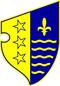 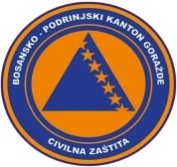              BOSNA I HERCEGOVINA                 FEDERACIJA BOSNE I HERCEGOVINE                BOSANSKO-PODRINJSKI KANTON GORAŽDEKantonalna uprava civilne zaštiteKANTONALNI OPERATIVNI CENTAR CIVILNE ZAŠTITEBroj:17-40-1-103/22Goražde, 15.04.2022.godine.  Na osnovu člana 152. Zakona o zaštiti i spašavanju ljudi i materijalnih dobara od prirodnih i drugih nesreća ("Službene novine Federacije Bosne i Hercegovine", broj: 39/03, 22/06 i 43/10), a u vezi sa čl. 12. i 14. Pravilnika o organizovanju i funkcionisanju operativnih centara civilne zaštite ("Službene novine Federacije Bosne i Hercegovine", broj 09/19), dostavljamo Vam: R E D O V N I   I Z V J E Š T A J		     Na osnovu prikupljenih informacija iz osmatračke mreže sa područja BPK-a Goražde u posljednja 24 sata, na području BPK Goražde zabilježeno je slijedeće.	Dana 14.04.2022.godine u ulici 43 DUB br.16., stambena zgrada došlo je do zapaljenja dimnjaka. Odmah po dojavi u 16:47 sati jedno vatrogasno vozilo i jedan vatrogasac izlazi na lice mjesta provodi aktivnosti  preventivnih mjera i iste završava  u 17:15  sati.	Prema informaciji dobijenoj od Urgentnog centra Kantonalne bolnice Goražde, u posljednja 24 sata u Urgentnom centru obavljeno je 28 pregleda. Pored toga izvršen je i 1 prijem pacijenta koji je zadržan na liječenju u Kantonalnoj bolnici Goražde.	 Nisu zabilježene pojave novih niti aktiviranja postojećih klizišta.	 Kada je riječ o vodosnadbjevanju na području BPK Goražde, u protekla 24 sata  nije bilo problema u snadbjevanju stanovništva vodom.	  Vodostaji svih vodotokova na području BPK-a Goražde su stabilni i u granicama za ovo doba godine.	 	Prema informaciji Elektrodistribucije-poslovna jedinica Goražde u posljedna 24h nije bilo prekida u snadbjevanju električnom energijom.		Na osnovu informacije Direkcije za ceste BPK-a Goražde na regionalnim putnim pravcima R-448 i R-448A saobraćaj se odvija normalno i bez problema. DNEVNI IZVJEŠTAJo epidemiološkoj situaciji u vezi COVID-19 na području BPK GoraždeIzvještaj za dan: 14.04.2022.godine;Zaključeno sa 14.04.2022.godine,  pod zdravstvenim nadzorom su 2 osobe sa područja BPK Goražde.Dana 14.04. bila su  uzorkovanja materijala kod 10  osoba, 4 u  Kantonalnoj  bolnici  Goražde i 6 u Domu zdravlja Gorazde.Završena su testiranja i prema rezultatima nema  pozitivnih osoba    na COVID-19 .Zaključno sa  14.04. na području BPK  je  1  aktivno zaražena osoba  koronavirusom (COVID-19), oporavljeno je ukupno 3955 osoba, a 127 osoba je preminulo (115 iz Goražda , 8  iz Ustikoline , 4 iz Prače).DOSTAVLJENO :                                                                  DEŽURNI OPERATIVAC   1. Premijerki Vlade BPK Goražde,                 			      Nedim Kurtović2. Direktoru KUCZ BPK Goražde,                                                    3. Služba civilne zaštite Grada Goražda,                                     4. Služba civilne zaštite Općine Pale FBiH,5. Služba civilne zaštite Općine Foča FBiH i6. a/a.-		     	                 odHHHHJHHHhjsdkjkfeklAdresa: Ul. 1. Slavne višegradske brigade 2a, 73000 Goražde, BiH   Tel: 038 224 027, Fax: 038 228 729, mail: kocbpk@gmail.com